嘉義縣民雄鄉福樂國小106學年度執行食農食安教育成果資料主題:幸福的早餐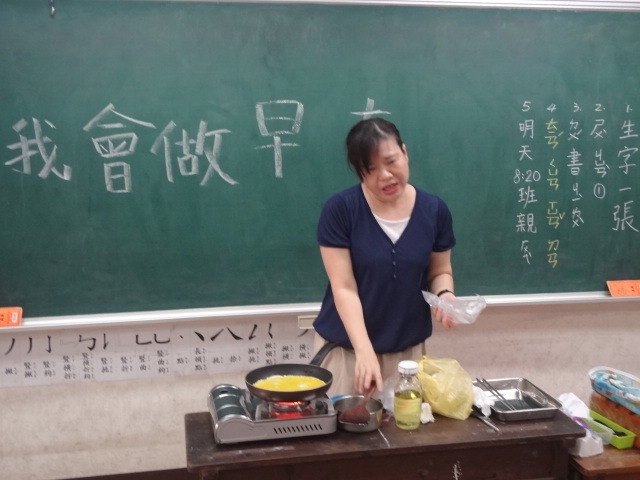 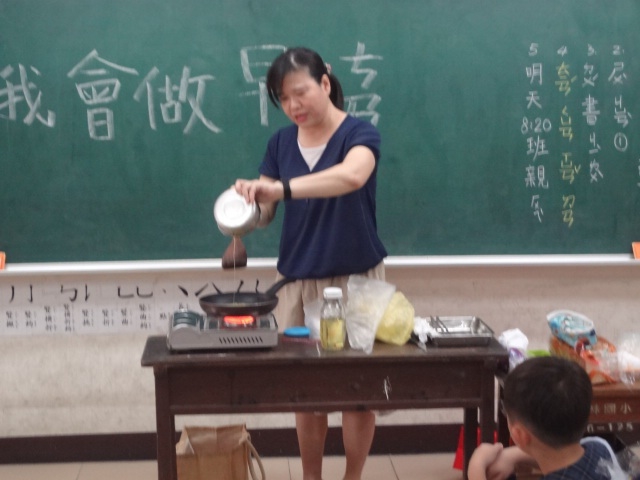 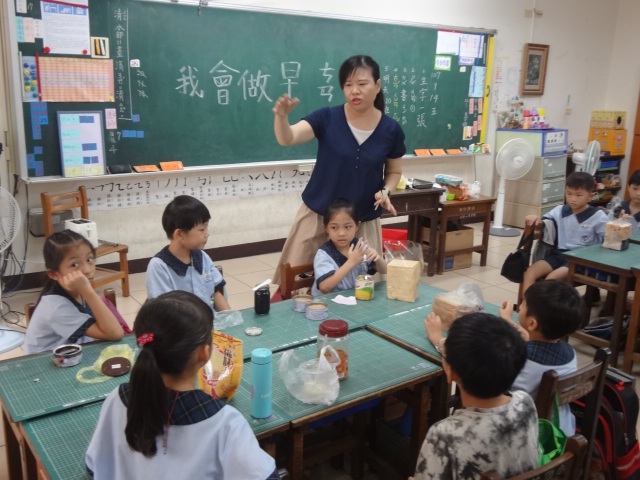 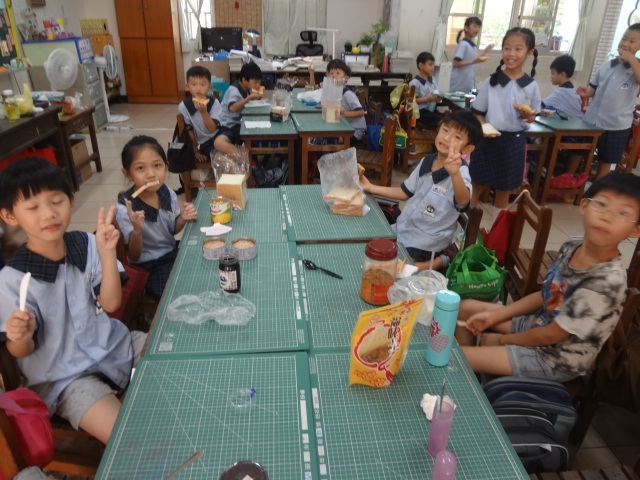 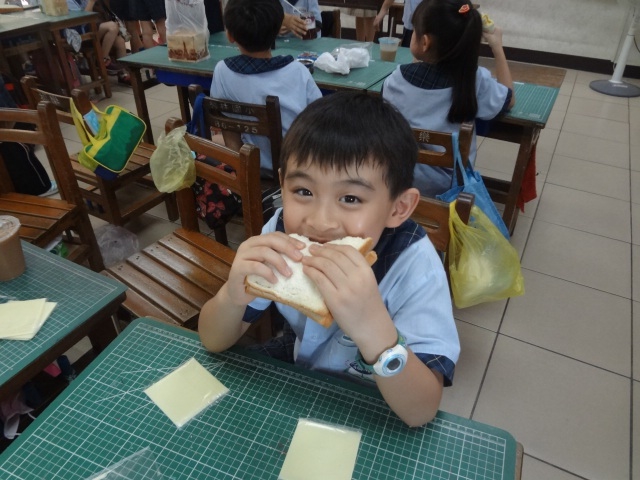 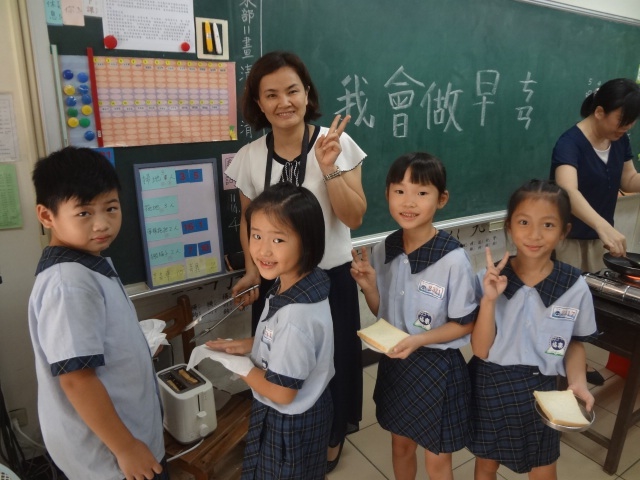 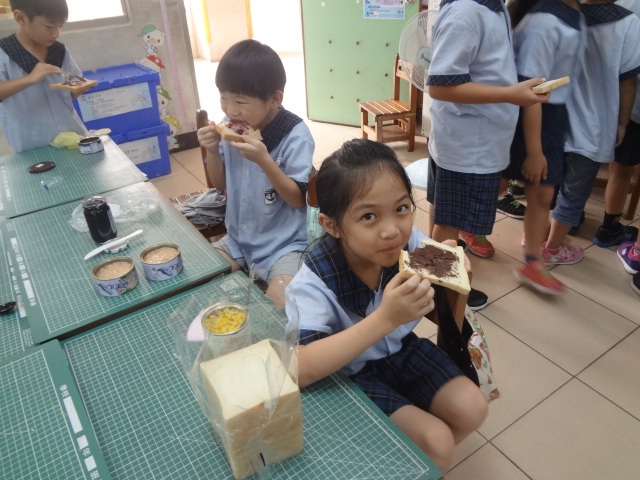 